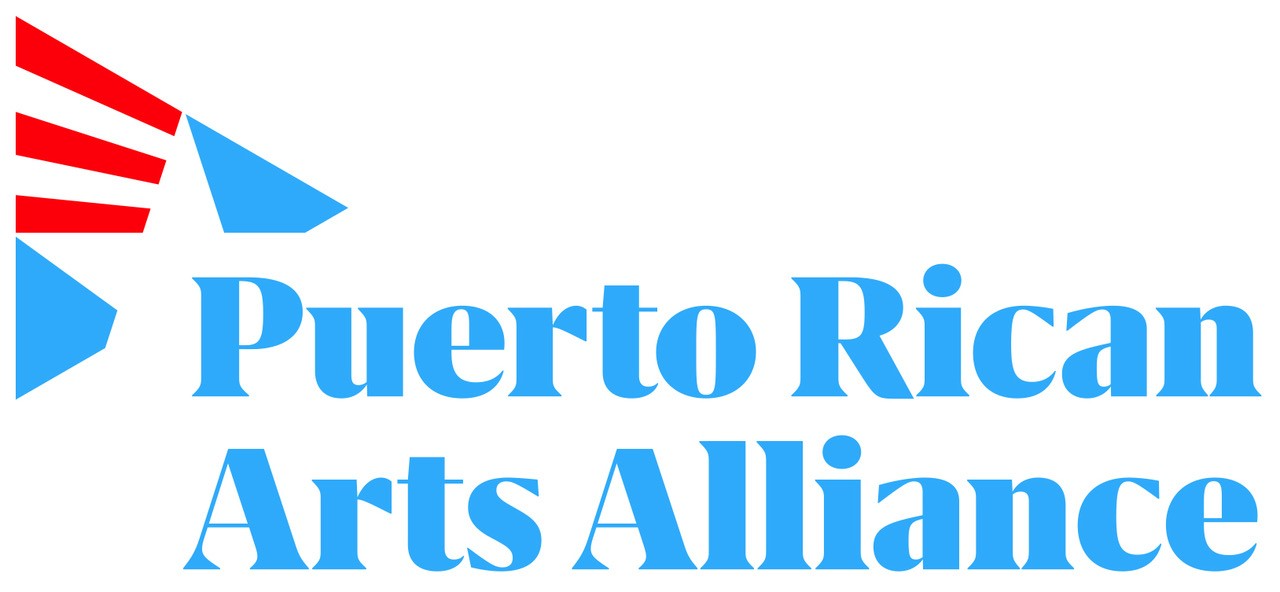 Job Title: Site Coordinator (Ogden International School of Chicago - High School) Reports to: Program DirectorSupervises: 21st CCLC Site StaffSalary Range: $18 - $26 per hour (based on experience)Weekly Schedule: 20 hours per weekTerm: Program duration (approx. 32 weeks) – contingent on fundingPrimary ResponsibilityThe 21st CCLC Site Coordinator, under the supervision of the Program Director, assists with planning, implementing, hiring, supervising and evaluating all staff, programs, and activities to help students strive to improve in academics, attendance, behavior, promotion rates, and graduation rates; as-well-as be a key driver in maintaining quality family programming for families/parents of participating students.  General ResponsibilitiesCoordinate the planning, development, implementation, and evaluation of programs, services, and activities for partner school in cooperation with the Program DirectorProvide administration and direction to manage afterschool programmingSupervise and monitor all 21st CCLC school partner site staffAssist with the recruitment and retention of studentsAssist with planning and conducting parent and family service programs and eventsFacilitate communication to all staff with teachers, principals, parents, community partnersEnsure program has a posted schedule and daily written lesson plans with staff assignments Maintain all staff and student attendance and enrollment records in Cityspan Attend all mandatory meetings, conferences, and trainingsUnderstand your responsibility as a role model for youthDocument all outcomes and objectives as needed in reports to Illinois State Board of EducationProvide accurate financial documentation and management for the siteAssist with hiring part-time teachers and recruiting volunteer staff Supervise the performance of teachers, program volunteers, and community-based staffProvide leadership at special programs and/or eventsRequired QualificationsAbility to communicate effectively to multiple audiencesWillingness to work positively with and mentor youthPass required criminal background checksWork afternoon and evening hours, and also occasional weekend shiftsAbility to lift up to 10 poundsPreferred Competences:Bachelor Degree in Education FieldExperience working in a school or community-based out-of-school time organizationKnowledge of afterschool programs, communities, and/or positive youth developmentBilingual (English and Spanish) 